Физкультминутки и пальчиковые игры на тему «День Победы»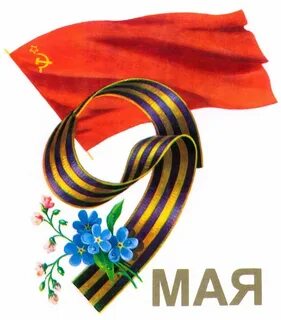 «В славный праздник – День Победы,Я спешу поздравить деда.Он вояка храбрый, бравый,Защищал свою державу!»«Победа!»Мы празднуем Победу!(марш на месте).Салют! Салют! Салют!(руки вверх, пальцы сжимаем, разжимаем)Кругом цветы весенние(руки на пояс, повороты туловища в стороны)Цветут, цветут, цветут!(руки в стороны вверх - сгибаем, разгибаем)Все люди пляшут, празднуют,(приседания)Поют, поют, поют!(дирижируем)Пусть в мире страны разные(вдох, круговое движение руками, изображая земной шар)Живут, живут, живут!«Как солдаты на параде!»Как солдаты на параде,Мы шагаем ряд за рядом,Левой - раз, правой - раз,Посмотрите все на нас! (руки в стороны вверх)Мы захлопали в ладошки –Дружно, веселей.Застучали наши ножки –Громче и быстрей!По коленочкам ударим –Тише, тише, тише!Ручки, ручки поднимаем –Выше, выше, выше.Завертелись наши ручки,(руки согнуты перед грудью, «заводим моторы»)Снова опустились.Мы на месте покружились и остановились«Мы военные!»Мы станем все военными,(марш на месте)Большими, здоровенными.(руки вытянуть вверх, опустить через стороны)Будем в Армии служить,Будем Родину любить.(движения повторяются)Сад и дом свой охранять,(наклон вперёд, смотрим в «бинокль»)Будем мир мы защищать!(марш на месте)Ура! Ура! Ура!«Раз, два, три, четыре,Будем всех сильнее в мире.(руки в стороны и с силой к плечам)Будем мир мы защищать,(поднять прямые руки вверх и скрестить над головой)Будем маму обнимать.(обхватить себя руками)На носочки встанем,(подняться на носочках)Солнышко достанем.(потянуться вверх)До пяти считаем,Дружно приседаем.(присед пять раз)Ура-а-а-а!»(прыжки на месте,с хлопками над головой)«Солдаты»Встали ровненько, ребята,Пошагали, как солдаты.(марш на месте)Влево, вправо наклонись.На носочках потянись.Раз – рывок,(прыжок вперед)Два – рывок,(прыжок назад)Не устал ли, ты дружок?Помаши руками дружно!(поднять руки вверх, помахать)Нам сейчас работать нужно!«Аты-баты!»Аты — баты, аты — баты!На войну идут солдаты.Указательный и средний пальцы обеих рук «маршируют на столе», изображая солдат (остальные пальцы прижаты к ладони). Важно, чтобы пальцы «маршировали» синхронно.Знамя красное несут,Руки поднять вверх, пальцы выпрямить, прижать друг к другу, затем согнуть руки в локтях (знамя).Пушки грозные везут.Кулаки обеих рук лежат на столе. Выпрямленные указательные пальцы изображают стволы пушек.«Солдатская каша»Мы крупу в ковше варили,Левую ладонь сложить в виде пригоршни (ковш,указательным пальцем правой руки (ложкой) «помешать кашу», остальные пальцы прижаты к ладони.Хорошенько посолили.Пальцы правой руки сложить щепоткой и показать, как солят кашу.Здесь уже и ложка наша,Правую руку положить на стол ладонью вверх; ладонь сложить в виде пригоршни (ложка).Так вкусна солдата каша!Руки согнуть в локтях, сжать кулаки, большой палец на правой и левой руке поднять вверх.«Сильные и смелые!»Мы солдаты, мы солдаты,Бодрым шагом мы идем.(пальцы «маршируют» по столу.)В нашу армию, ребята,Просто так не попадешь.(пальцы сжать в кулак, указательные вытянуть вверх и покачать влево - вправо.)Нужно быть умелыми,Сильными и смелыми,(Ладонь вверх, пальцы растопырены, сжимаются и разжимаются.)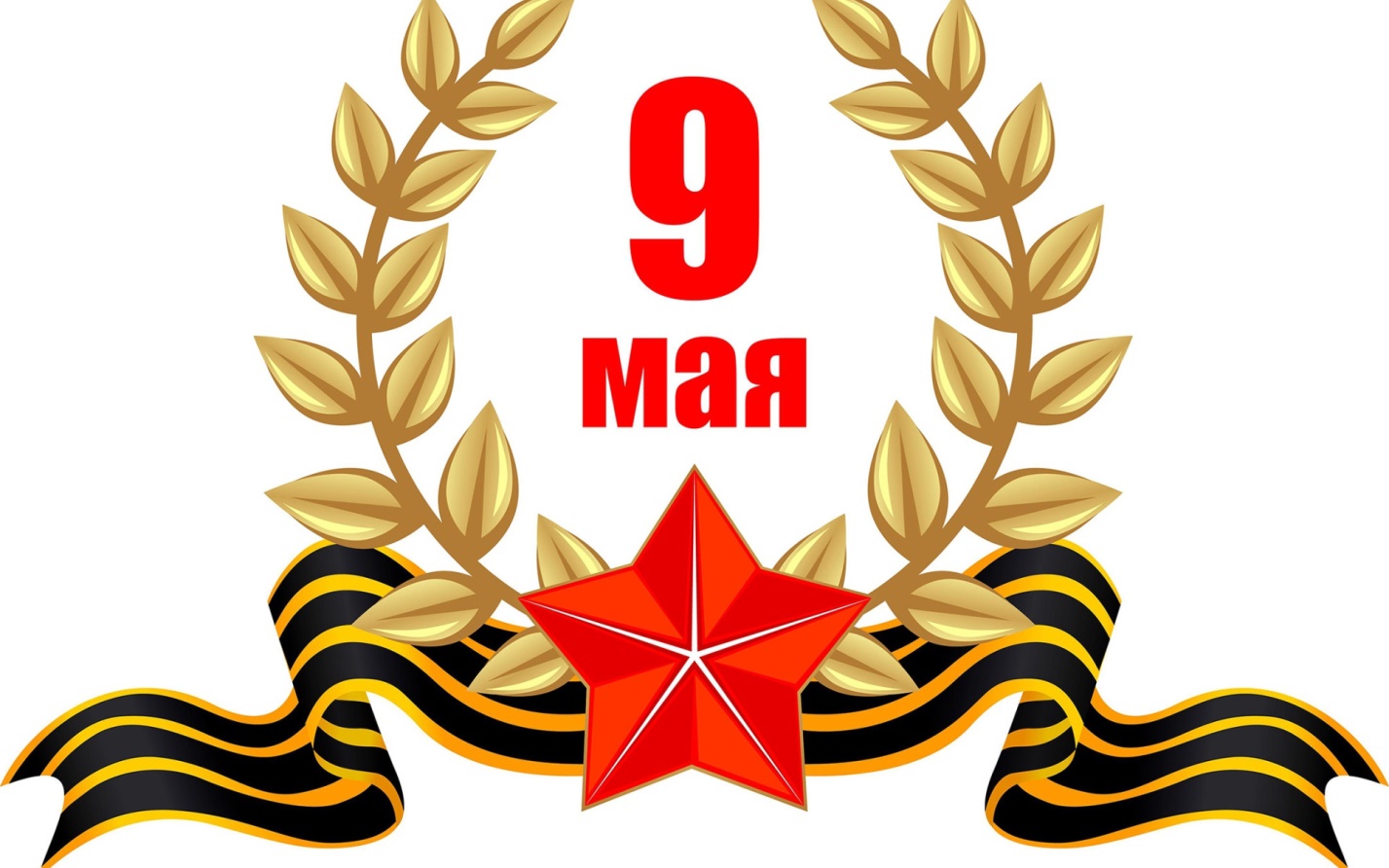 